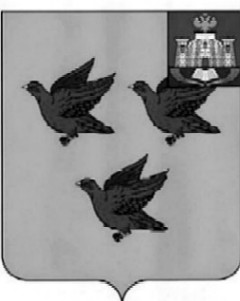 РОССИЙСКАЯ ФЕДЕРАЦИЯОРЛОВСКАЯ ОБЛАСТЬАДМИНИСТРАЦИЯ ГОРОДА ЛИВНЫП О С Т А Н О В Л Е Н И Е5 октября 2023 года                                                                                         №812 г. Ливны О принятии решения о комплексном развитии незастроенной территории в районе улицы Елецкая города Ливны общей площадью 9,69 гаРуководствуясь статьями 66, 67 Градостроительного кодекса Российской Федерации, Федеральным законом от 06 октября 2003 года № 131-ФЗ «Об общих принципах организации местного самоуправления в Российской Федерации», Уставом города Ливны, администрация города Ливны постановляет:Принять решение о комплексном развитии незастроенной территории в районе улицы Елецкая города Ливны общей площадью 9,69 га (далее – Территория) в соответствии со сведениями о местоположении, площади и границах Территории согласно приложению 1.2. Утвердить перечень земельных участков, расположенных в границах Территории, согласно приложению 2.3. Установить предельный срок реализации решения о комплексном развитии Территории – 10 лет с даты заключения договора о комплексном развитии незастроенной территории.4. Установить, что предельный срок подготовки документации по планировке Территории составляет 6 месяцев с момента заключения договора о комплексном развитии незастроенной территории.5. Реализация решения о комплексном развитии Территории осуществляется путем проведения торгов в форме аукциона в соответствии со статьей 69 Градостроительного кодекса Российской Федерации.6. Определить основные виды разрешенного использования земельных участков и объектов капитального строительства, которые могут быть выбраны при реализации решения о комплексном развитии Территории, а также предельные параметры разрешенного строительства объектов капитального строительства в границах Территории в соответствии с приложением 3.7. Отделу документационного и хозяйственного обеспечения  администрации города Ливны опубликовать настоящее постановление в газете «Ливенский вестник».8. Отделу информационных технологий администрации города Ливны разместить настоящее постановление на официальном сайте администрации города Ливны в сети Интернет.9. Контроль за исполнением настоящего постановления возложить на заместителя главы администрации по жилищно-коммунальному хозяйству и строительству.Глава города                                                                             С.А. Трубицин